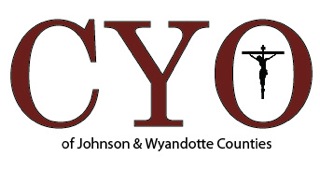 GUEST PLAYER FORM(PLEASE PRINT)PLEASE NOTE:Player can guest play three times per team during the season.Player can only be moved up to a higher playing level._________________________________________________________________________________________			____________________________________________________GUEST TEAM COACH’S SIGNATURE								DATE _______________________________________________________________________________________			_____________________________________________________	LOCATION OF EVENT										TIME OF EVENTPlease complete all information and attach to score sheet.PLAYER’S NAMESCHOOLGRADEPRIMARYTEAM LEVEL (A, AA, AAA, AAAA)PRIMARY TEAM HEAD COACH’S NAMEGUEST TEAM (include grade and team level) AND HEAD COACH’S NAME